Постановление Правительства РБ от 19.04.2017 N 168 (ред. от 01.07.2021)
"О реализации на территории Республики Башкортостан проектов развития общественной инфраструктуры, основанных на местных инициативах"1Уровень софинансирования проекта 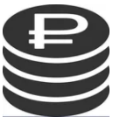 минимальный уровеньЕсли уровень софинансирования проекта составляетначисляется1- со стороны бюджета поселения (муниципального района) 5%15% и более100 баллов1- со стороны населения 3%10% и более100 баллов1- со стороны организаций и других внебюджетных источников не устанавливается10% и более100 баллов2Вкладначисляется2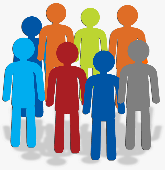 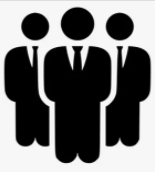 - населения в реализацию проекта в неденежной форме (материалы и другие формы):наличие гарантийного письма: 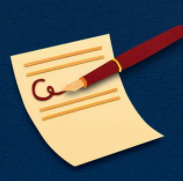 2- населения в реализацию проекта в неденежной форме (материалы и другие формы):а) от руководителя инициативной группы, подтверждающего вклад населения в реализацию проекта в неденежной форм100 баллов2- организаций и других внебюджетных источников в реализацию проекта в неденежной форме (материалы и другие формы):наличие гарантийного письма2- организаций и других внебюджетных источников в реализацию проекта в неденежной форме (материалы и другие формы):а) от уполномоченного лица организаций и других внебюджетных источников, подтверждающих их вклад в реализацию проекта в неденежной форме100 баллов3Степень участия населения:начисляется3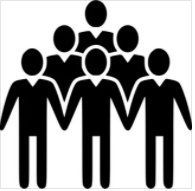 - населенного пункта в идентификации проблемы в процессе ее предварительного рассмотрения (в качестве предварительных мероприятий по идентификации проблемы засчитывать только предварительные собрания, подтвержденные протоколами и листами регистрации):если доля участвующего населения составляет 50% и более100 баллов3- в определении параметров проекта на заключительном собрании жителей населенного пункта (согласно протоколу собрания):если доля участвующего в мероприятиях населения составляет 10% и более100 баллов.4Использование средств массовой информации и других средств информирования населения в процессе отбора приоритетной проблемы и разработки заявки: 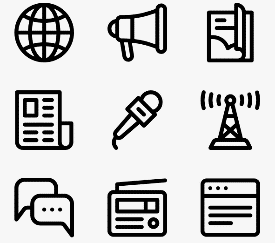 начисляется4Использование средств массовой информации и других средств информирования населения в процессе отбора приоритетной проблемы и разработки заявки: наличие и регулярное использование специальных информационных стендов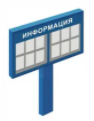 30 баллов4Использование средств массовой информации и других средств информирования населения в процессе отбора приоритетной проблемы и разработки заявки: наличие публикаций в республиканских и (или) районных, городских газетах (не менее 2-х публикаций)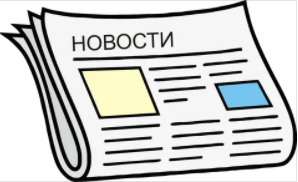 20 баллов4Использование средств массовой информации и других средств информирования населения в процессе отбора приоритетной проблемы и разработки заявки: размещение соответствующей информации в сети Интернет, в частности, в социальных сетях (не менее 5-ти публикаций)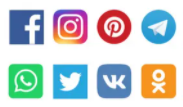 30 баллов